123456789101112Pearl Harbor Remembrance DayFirst Day of Hanukkah1314151617181920212223242526First Day of WinterChristmas EveChristmas Day 2728293031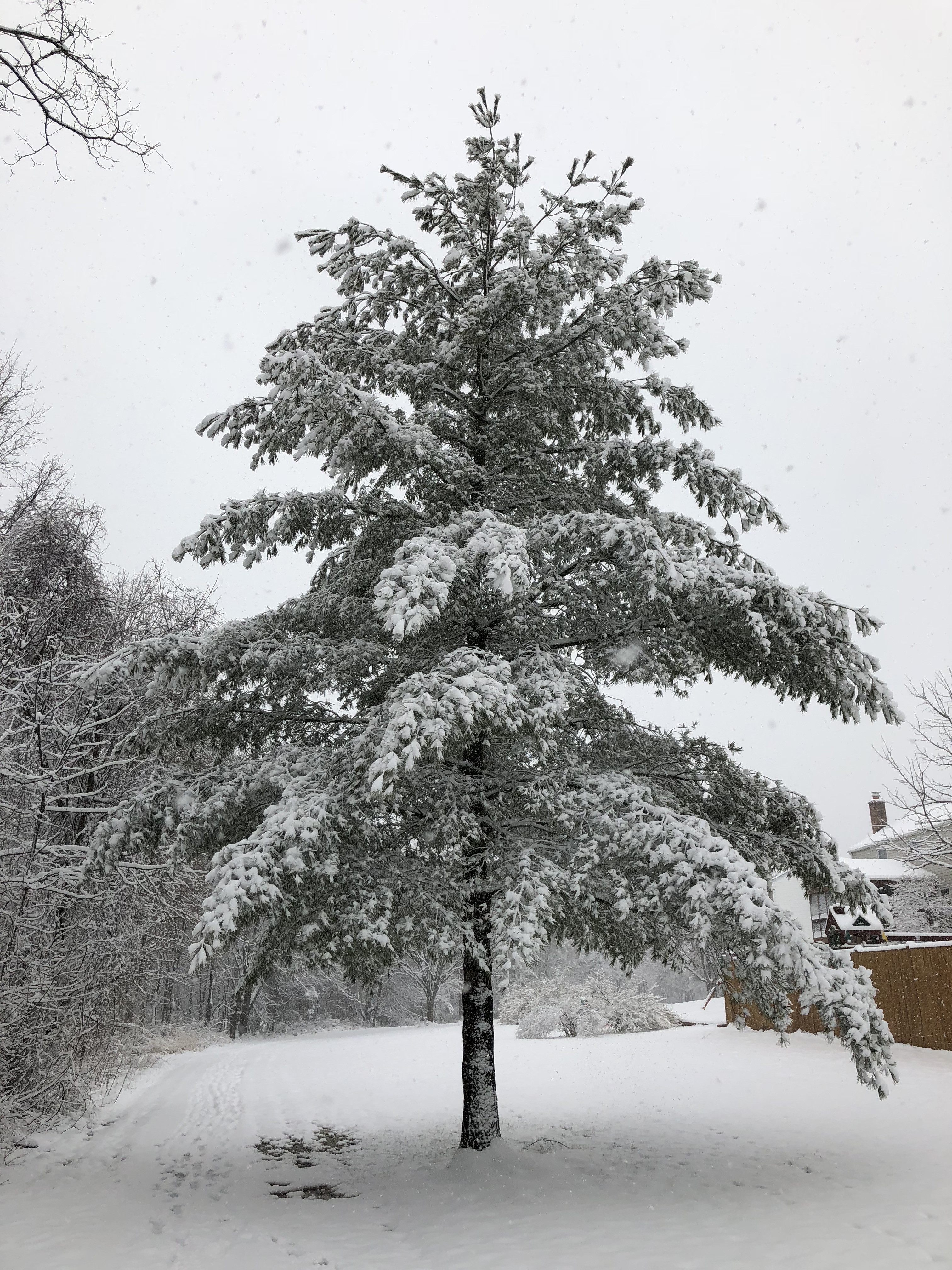 